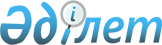 О внесении дополнений и изменений в приказ Министра внутренних дел Республики Казахстан от 28 марта 2005 года N 198 "Об утверждении Инструкции о ввозе, приобретении, учете, хранении и использовании множительно-копировальной техники цветного изображения"
					
			Утративший силу
			
			
		
					Приказ Министра внутренних дел Республики Казахстан от 20 апреля 2006 года № 185. Зарегистрирован в Министерстве юстиции Республики Казахстан 27 июня 2006 года № 4266. Утартил силу приказом Министра Внутренних дел Республики Казахстан от 22 октября 2011 года № 558

      Сноска. Утратил силу приказом Министра Внутренних дел РК от 22.10.2011 № 558.      В целях недопущения создания условий для возникновения коррупционных правонарушений при применении нормативных правовых актов принятых Министерством внутренних дел Республики Казахстан,        ПРИКАЗЫВАЮ: 

      1. Внести в приказ Министра внутренних дел Республики Казахстан от 28 марта 2005 года N 198 "Об утверждении Инструкции о ввозе, приобретении, учете, хранении и использовании множительно-копировальной техники цветного изображения" (зарегистрирован в Реестре государственной регистрации нормативных правовых актов за N 3578) следующие дополнения и изменения: 

      заголовок, после слова "ввозе" дополнить словом "(вывозе)"; 

      пункт 1, после слова "ввозе" дополнить словом "(вывозе)"; 

      в пунктах 2 и 3 слова "Главных управлений внутренних дел городов Астана и Алматы, Главных управлений и управлений внутренних дел областей и на транспорте" заменить словами "Департаментов внутренних дел городов Астана, Алматы, областей и на транспорте"; 

      в Инструкции о ввозе, приобретении, учете, хранении и использовании множительно-копировальной техники цветного изображения, утвержденной указанным приказом: 

      в названии после слова "ввозе" дополнить словом "(вывозе)"; 

      в пункте 1: 

      абзац первый изложить в следующей редакции: 

      "Настоящая Инструкция детализирует работу органов внутренних дел по осуществлению контроля за ввозом (вывозом), приобретением, учетом, хранением и использованием юридическими лицами в Республике Казахстан множительно-копировальной техники цветного изображения (далее - множительная техника), перечень которой утвержден  постановлением Правительства Республики Казахстан от 12 мая 2005 года N 448 "Об утверждении Перечня множительно-копировальной техники цветного изображения, приобретение, хранение, перевозка, ввоз и вывоз которой осуществляются по разрешениям органов внутренних дел". 

      абзац второй после слов "коррупционной преступностью" дополнить словами "(финансовой полиции)", слова ", а также на полиграфические предприятия (издательства) Министерства культуры, информации и спорта Республики Казахстан" исключить; 

      дополнить пунктом 1-1 следующего содержания: 

      "1-1. Под множительным участком понимается помещение юридического лица (в том числе арендованное), оборудованное множительной техникой, используемой для изготовления полиграфической продукции с целью получения дохода."; 

      главу 2 "Приобретение множительной техники" изложить в следующей редакции:  "2. Приобретение множительной техники       3. Получение разрешения на право приобретения множительной техники распространяется на юридических лиц, ввозящих (вывозящих), торгующих (реализующих), использующих множительную технику для изготовления полиграфической продукции с целью получения дохода. 

      3-1. Разрешение на право приобретения множительной техники (приложение 1) выдается органом внутренних дел по месту нахождения юридического лица на основании его письменного ходатайства, в котором указываются: наименование, марка, модель (с описанием разрешающей способности, количества используемых цветов и технологии печати), количество приобретаемой техники, цель ее предназначения (для торговли (реализации) или использования). 

      Юридические лица, использующие множительную технику для изготовления полиграфической продукции с целью получения дохода, дополнительно представляют копии актов проверок о соответствии помещений установленным требованиям использования и сохранности множительной техники, подписанные представителями органов внутренних дел, государственного санитарно-эпидемиологического надзора, противопожарной службы. 

      4. Разрешение на право приобретения множительной техники выдается сроком на шесть месяцев."; 

      абзац первый пункта 5 после слов "юридическое лицо" дополнить словами "использующее множительную технику для изготовления полиграфической продукции с целью получения дохода"; 

      пункт 19 дополнить абзацем следующего содержания: 

      "Использование множительной техники, у которой счетчики не предусмотрены заводом-изготовителем, не является нарушением требований настоящей Инструкции."; 

      пункты 22 и 23 изложить в следующей редакции: 

      "22. Юридическое лицо может передать (реализовать) множительную технику другому юридическому лицу, использующему множительную технику для изготовления полиграфической продукции с целью получения дохода, при наличии у него разрешения на приобретение множительной техники. 

      Передача (реализация) множительной техники юридическому лицу, использующему ее для нужд своего предприятия, в том числе в процессе делопроизводства, осуществляется без разрешения органов внутренних дел. 

      23. Юридическое лицо, передавшее (реализовавшее) множительную технику другому юридическому лицу, в недельный срок уведомляет об этом территориальный орган внутренних дел."; 

      дополнить пунктом 28-1 следующего содержания: 

      "28-1. Нормы, регулирующие ввоз (вывоз) множительной техники распространяется на всех юридических лиц, за исключением органов и подразделений, указанных в пункте 1 настоящей Инструкции."; 

      абзац первый пункта 31 изложить в следующей редакции: 

      "31. Юридическое лицо, использующее множительную технику для изготовления полиграфической продукции с целью получения дохода, ведет учет листов выполненных работ в Книге, пронумерованной, прошитой и скрепленной печатью органа внутренних дел с оттиском "Лицензиялық-рұқсат жүйесі"."; 

      дополнить пунктом 32 следующего содержания: 

      "32. Юридическое лицо, реализующее множительную технику, ведет ее учет в журнале учета реализованной множительно-копировальной техники цветного изображения, пронумерованном, прошитом и скрепленном печатью органа внутренних дел с оттиском "Лицензиялық-рұқсат жүйесі" (приложение 6)."; 

      дополнить приложением 6 согласно приложению к настоящему приказу. 

      2. Департаменту общественной безопасности Министерства внутренних дел Республики Казахстан (Алпысбаев Г.А.) направить настоящий приказ на государственную регистрацию в Министерство юстиции Республики Казахстан. 

      3. Пресс-службе Министерства внутренних дел Республики Казахстан обеспечить официальное опубликование приказа после его государственной регистрации. 

      4. Контроль за исполнением настоящего приказа возложить на вице-министра внутренних дел Республики Казахстан генерал-майора полиции Шпекбаева А.Ж. и Департамент общественной безопасности Министерства внутренних дел Республики Казахстан (Алпысбаев Г.А.). 

      5. Настоящий приказ вводится в действие по истечении десяти дней со дня его первого официального опубликования.        Министр        "СОГЛАСОВАНО" 

      Председатель Комитета 

      национальной безопасности 

      Республики Казахстан       "СОГЛАСОВАНО" 

      Министр здравоохранения 

      Республики Казахстан       "СОГЛАСОВАНО" 

      Министр 

      культуры и информации 

      Республики Казахстан       "СОГЛАСОВАНО" 

      Министр 

      по чрезвычайным ситуациям 

      Республики Казахстан       "СОГЛАСОВАНО" 

      Вице-министр финансов 

      Председатель Комитета 

      таможенного контроля 

      Министерства финансов 

      Республики Казахстан       "СОГЛАСОВАНО" 

      Председатель Комитета 

      таможенного контроля 

      Министерства финансов 

      Республики Казахстан 

Приложение                         

к приказу Министра                 

внутренних дел                     

Республики Казахстан               

от 20 апреля 2006 года             

N 185                              "Приложение 6 к Инструкции о ввозе, 

вывозе, приобретении, учете,       

хранении и использовании           

множительно-копировальной          

техники цветного изображения        ЖУРНАЛ 

учета реализованной множительно-копировальной 

техники цветного изображения Ответственный за ведение __________________________________ 

___________________________________________________________ Начат: " ___ " _____________ 20___г. 

Окончен: " ___ " ___________20___г.   * Примечание: графа 5 заполняется при предъявлении покупателем (юридическим лицом использующим, ввозящим, вывозящим и реализующим множительную технику) соответствующего разрешения на право приобретения." 
					© 2012. РГП на ПХВ «Институт законодательства и правовой информации Республики Казахстан» Министерства юстиции Республики Казахстан
				N 

п/ 

п Наименова- 

ние 

реализован- 

ной 

МКТЦИ 

(марка, 

модель) Завод- 

ской 

номер Дата 

реали- 

зации Номер и 

дата 

разреше- 

ния ОВД 

на право 

приобре- 

тения* Наимено- 

вание, 

Ф.И.О., 

юридичес- 

кого или 

физичес- 

кого 

лица 

приобрет- 

шего 

МКТЦИ Адрес 

юриди- 

ческого 

или 

физичес- 

кого 

лица 

приобре- 

тшего 

МКТЦИ П 

р 

и 

м 

е 

ч 

а 

н 

и 

е 1 2 3 4 5 6 7 8 